Дорогие друзья!Сегодня во Дворце культуры «Свободный» состоялась торжественная церемония открытия Года семьи.Президент Российской Федерации Владимир Владимирович Путин подписал Указ, согласно которому 2024 год объявлен Годом семьи.Семья играет важную роль в жизни каждого человека. Она является основой общества, местом, где мы находим любовь, поддержку и понимание. В семье мы учимся доброте, состраданию и терпимости, здесь мы развиваемся, приобретаем ценные жизненные навыки. Важно уделять семье должное внимание, создавать теплую атмосферу и поддерживать доверительные отношения. Вместе семья преодолевает трудности и радуется успехам, делая нашу жизнь более насыщенной и счастливой.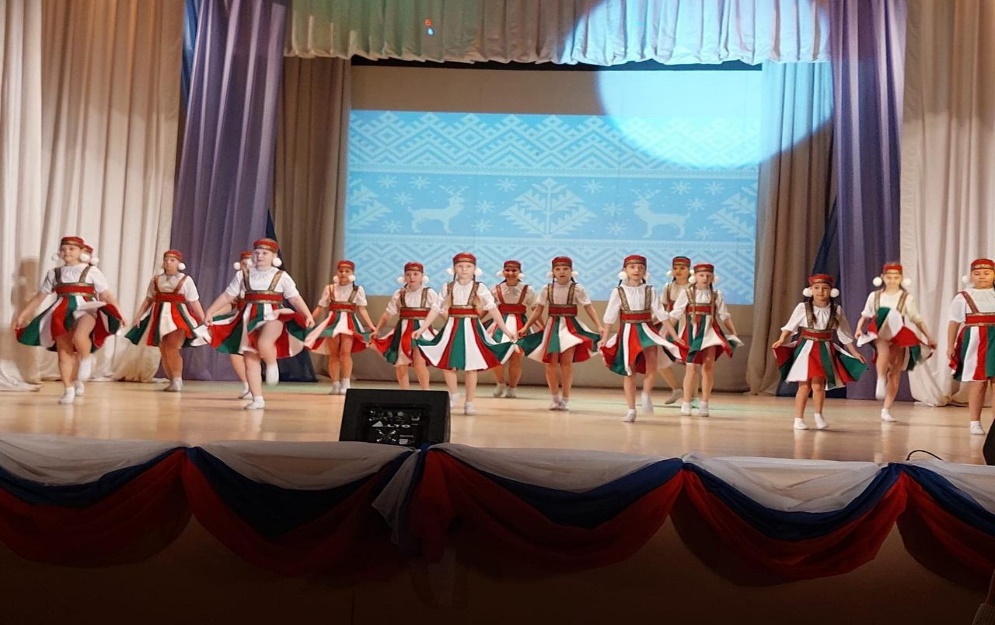 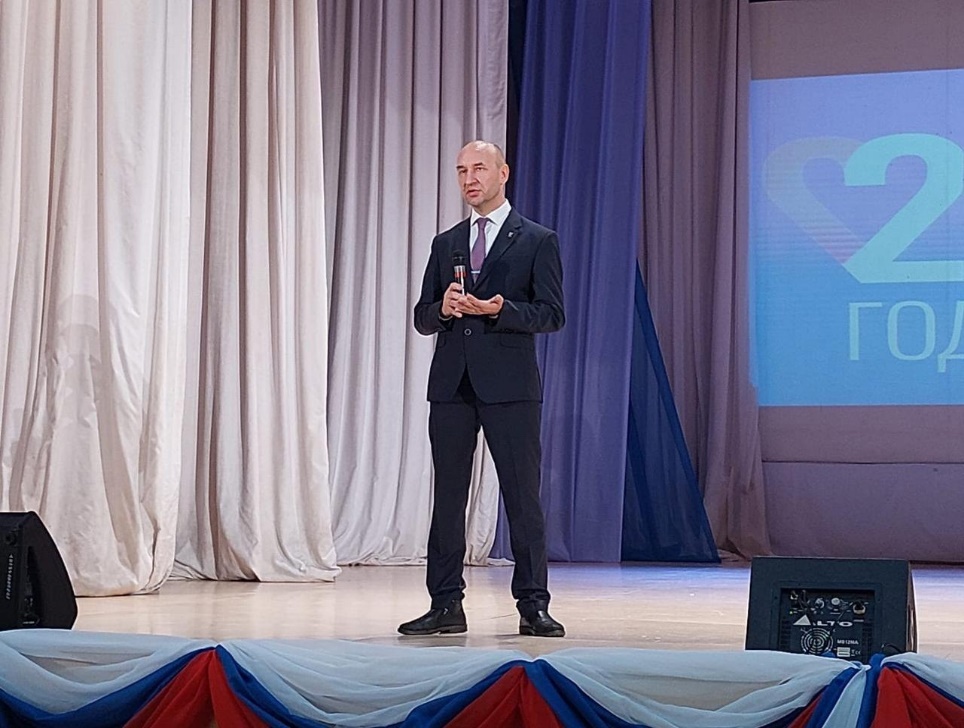 